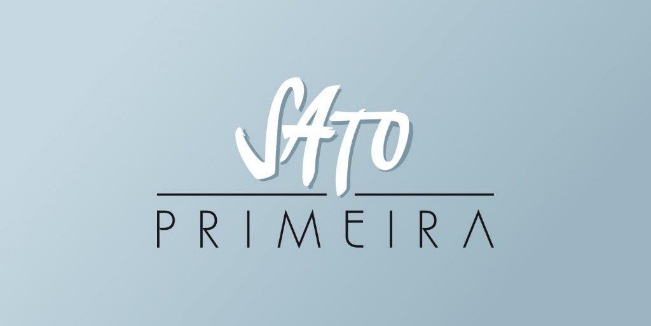   CAPITAIS IMPERIAIS 2024Código: EETVBPSAIDAS GARANTIDAS 2024 ABRIL                  	04, 11, 18, 25MAIO	             02, 09, 16, 23, 30JUNHO		06, 13, 20, 27JULHO		04, 11, 18, 25AGOSTO             01, 08, 15, 22, 29SETEMBRO	05 , 12, 19, 26 OUTUBRO	03, 10, 17, 24, 31Saídas exclusivas com guia brasileiro:  Maio 02, Junho 06, Julho 04,  Setembro 26HOTÉIS PREVISTOS (ou similares na categoria, conforme as cidade)	VIENA:			PARKHOTEL SCHÖNBRUNN * * * *    				LINDNER HOTEL AM BELVEDERE * * * * BUDAPESTE:		NOVOTEL DANUBE  * * * * 					EUROSTARS BUDAPEST CENTER * * * *	PRAGA:			HERMITAGE* * * * 				ANDELS * * * *SERVIÇOS INCLUIDOSCarregadores nos hotéisGuia acompanahnte em espanhol (com conhecimentos de português)	    8 noites com café da manhã tipo buffetJantar de boas-vindas TARIFAS EM EUROS€ 1570,-  por pessoa em quarto duplo  €   640,-  suplemento individual    NOTASVIENA 	JANTAR DE BOAS-VINDAS Os clientes que chegam depois das 15:00h terão o jantar de boas-vindas no sábado. VIENA	VALE DO DANÚBIO Nas duas primeiras saídas de abril e a última saída de outubro, a viagem vai ser de ônibus e não de barco, pois devido à corrente fluvial nestes períodos, o Danúbio não é navegável. BUDAPESTE Nas datas dos feriados húngaros (01.04. e 20.05.), nas quais o Mer- cado Central está fechado, está previsto, como alternativa, uma ex- cursão à pitoresca vila de Szentendre. DIA 1	QUINTA-FEIRA		VIENAChegada ao aeroporto, traslado para o hotel e acomodação. Jantar de boas-vindas no exclusivo restaurante Marchfelderhof com bebidas incluídas.DIA 2	SEXTA-FEIRA		VIENACafé da manhã e visita panorâmica à cidade percorrendo a “Ringstrasse“ com os seus suntuosos monumentos como a Ópera, o Museu de Belas Artes e Ciências Naturais, monumento de Maria Teresa, Parlamento, Prefeitura, Teatro Nacional e Palácio Imperial “Hofburg“. Visitamos também os jardins do Belvedere, palácio veraneio do príncipe Eugênio de Saboya, com uma vista magnífica da cidade, imortalizada por Canaletto em suas pinturas de Viena. Em seguida caminhamos pelo centro antigo de Viena passando pelo Relógio Anker, Bairro Judeu, Praça Freyung com seus palácios e a Praça dos Heróis, onde está o Palácio Imperial. O passeio termina com a visita ao interior da Catedral de Santo Estevão. Retorno ao hotel. Tarde livre.DIA 3	SABADO		VIENACafé da manhã e dia livre. Hospedagem em Viena. Possibilidade de excursão ao famoso Vale do Danúbio (não incluída).DIA 4 	DOMINGO		VIENA - BUDAPESTE   Café da manhã e saída em ônibus para a Hungria, chegando ao meio-dia em Budapeste. À tarde, visita panorâmica a Budapest, a pérola nàs margens do Danúbio que está dividida em duas partes: “Buda“ onde se encontra o lado antigo da cidade, as residências da alta sociedade e as embaixadas e “Pest“, onde está o centro de comércio com todos os hotéis e restaurantes. Os monumentos mais interessantes para visitar são: o Bastião dos Pescadores e a Igreja de Matias. Hospedagem.DIA 5	SEGUNDA-FEIRA	BUDAPESTECafé da manhã e caminhada pela rua de pedestres ao edifício do Grande Mercado, que oferece a maior e mais rica seleção tanto de verduras e frutas frescas como de artesanato típico e produtos famosos da Hungria, como as pimentas, o vinho Tokaji, aguardentes e especiarias. Retorno ao hotel e hospedagem.DIA 6	TERCA-FEIRA		BUDAPESTE – BRATISLAVA - PRAGA Café da manhã e saída para Praga passando por Bratislava, capital da Eslováquia. Tempo livre para passeios pelo centro antigo. Continuação para Praga e hospedagem. À tarde, breve passeio percorrendo o caminho que nos tempos medievais os reis faziam após a coroação na Catedral de São Vito. Oportunidade para apreciar as mais belas vistas da cidade e conhecer os núcleos mais antigos de Praga.DIA 7	QUARTA-FEIRA  	PRAGA     Café da manhã no hotel. Pela manhã, tour panorâmico passando pelos monumentos históricos mais interessantes da cidade como a Praça Venceslau, o Teatro Nacional e também visita ao interior do Castelo de Praga. Numa pequena caminhada a pé vemos a famosa Praça da Cidade Antiga com seu relógio astronômico, a igreja gótica da Virgem de Tyn e a famosa Ponte Carlos. Tarde livre e hospedagem.DIA 8	QUINTA-FEIRA		PRAGACafé da manhã. Dia livre. Hospedagem em Praga.DIA 9	SEXTA-FEIRA		PRAGACafé da manhã e traslado para o aeroporto.